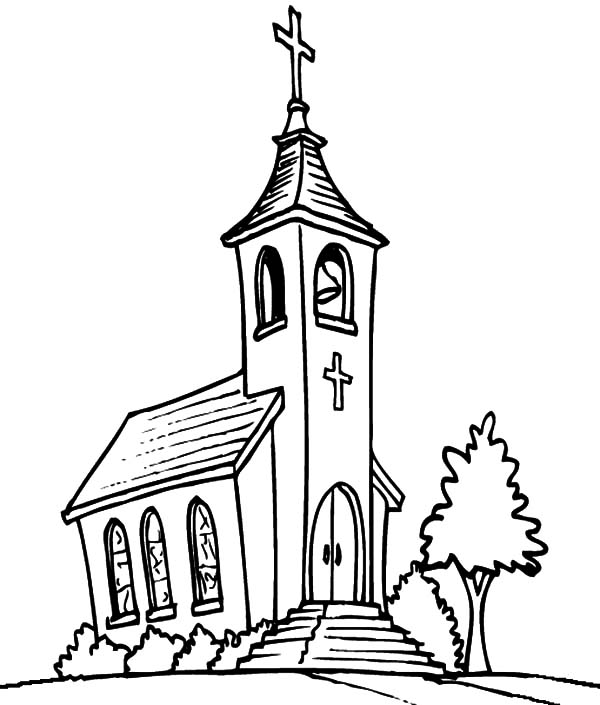 Mon prénom : ………………………………..Les questions que je me pose …______________________________________________________________________________________________________________________________________________________________________________________________________________________________________________________________________________________________________________________________________________________________________________________________________________________________________________________________________________________________________________________________________________________________________________________________________________________________________________________________________________________________________________________________________________________________________________________________________________________________________________________________________________________________________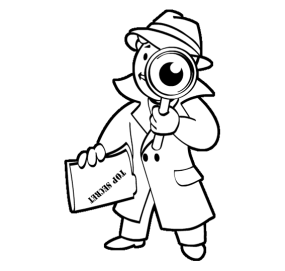 _______________________________________________________________________________________________________________Mes hypothèses / ce que je pense …______________________________________________________________________________________________________________________________________________________________________________________________________________________________________________________________________________________________________________________________________________________________________________________________________________________________________________________________________________________________________________________________________________________________________________________________________________________________________________________________________________________________________________________________________________________________________________________________________________________________________________________________________________________________________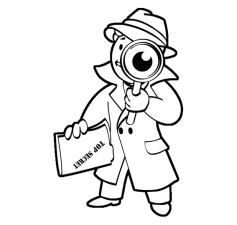 _______________________________________________________________________________________________________________Mes observations  …______________________________________________________________________________________________________________________________________________________________________________________________________________________________________________________________________________________________________________________________________________________________________________________________________________________________________________________________________________________________________________________________________________________________________________________________________________________________________________________________________________________________________________________________________________________________________________________________________________________________________________________________________________________________________________________________________________________________________________________________________________________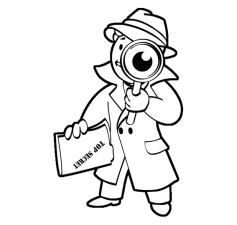 Je découvre l’église de l’extérieurObserve l’église devant laquelle tu te trouves.  Apparie  les différents éléments que l’on te décrit ci-dessous aux mots proposés.le parvisun des nombreux vitrauxle clocherla nefle chœur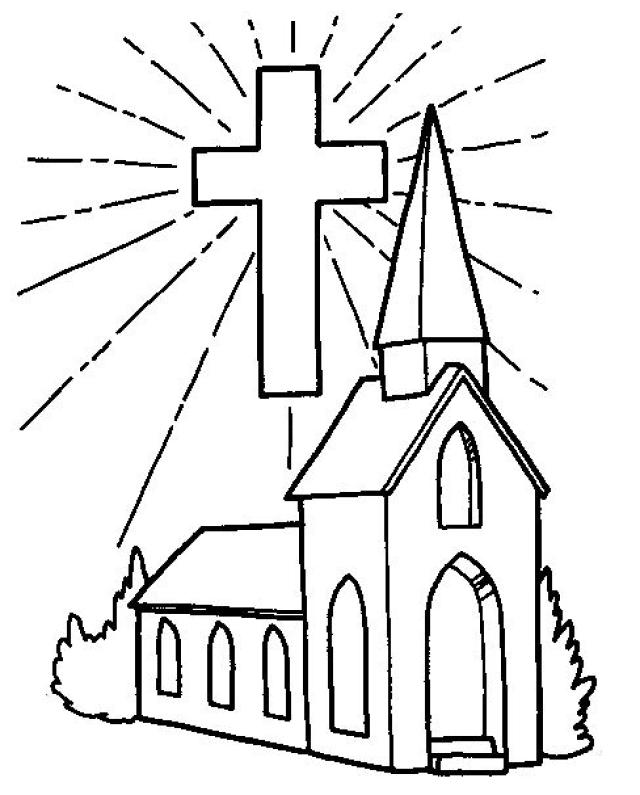 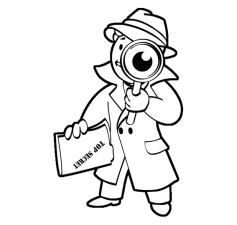 Je découvre l’église de l’intérieurEn observant l’intérieur de l’église dans laquelle nous nous trouvons, replace les objets à leur représentation.la croixle cierge Pascalles clochesles fonds baptismauxle bénitierl’Autelles vitrauxle siège du célébrantle lutrinle tabernacle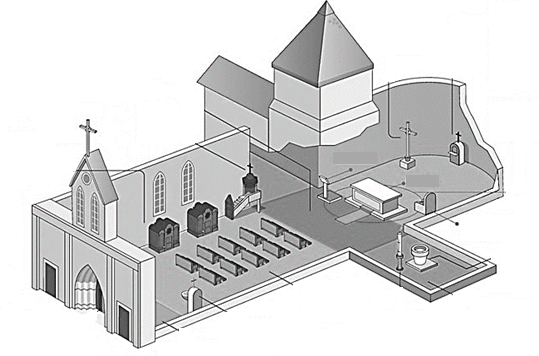 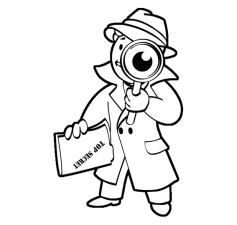 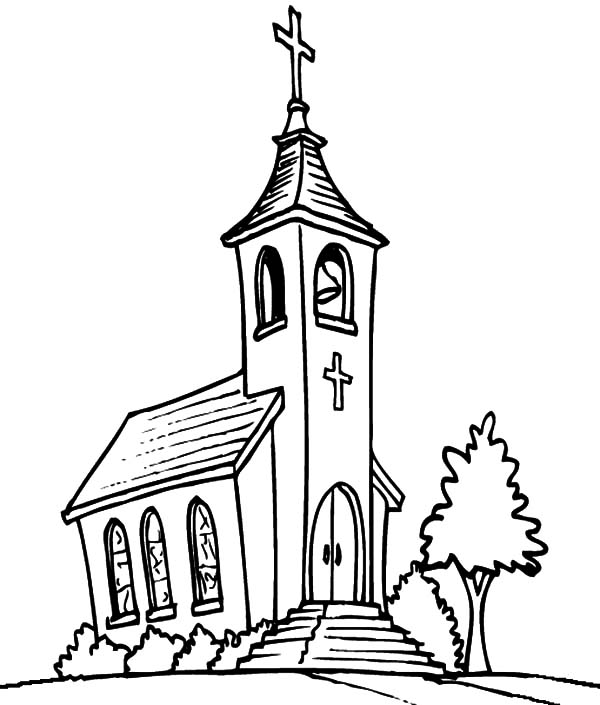 Mon prénom : ………………………………..Les questions que je me pose …______________________________________________________________________________________________________________________________________________________________________________________________________________________________________________________________________________________________________________________________________________________________________________________________________________________________________________________________________________________________________________________________________________________________________________________________________________________________________________________________________________________________________________________________________________________________________________________________________________________________________________________________________________________________________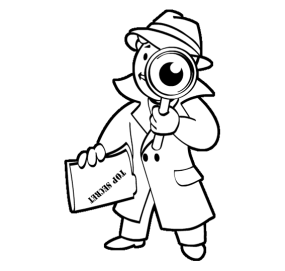 _______________________________________________________________________________________________________________Mes hypothèses / ce que je pense …______________________________________________________________________________________________________________________________________________________________________________________________________________________________________________________________________________________________________________________________________________________________________________________________________________________________________________________________________________________________________________________________________________________________________________________________________________________________________________________________________________________________________________________________________________________________________________________________________________________________________________________________________________________________________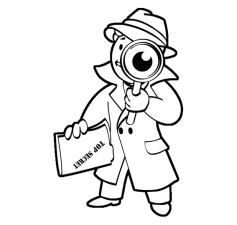 _______________________________________________________________________________________________________________Mes observations  …______________________________________________________________________________________________________________________________________________________________________________________________________________________________________________________________________________________________________________________________________________________________________________________________________________________________________________________________________________________________________________________________________________________________________________________________________________________________________________________________________________________________________________________________________________________________________________________________________________________________________________________________________________________________________________________________________________________________________________________________________________________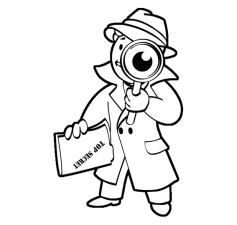 Je découvre l’église de l’extérieurObserve l’église devant laquelle tu te trouves.  Apparie  les différents éléments que l’on te décrit ci-dessous aux mots proposés.le parvisun des nombreux vitrauxle clocherla nefle chœur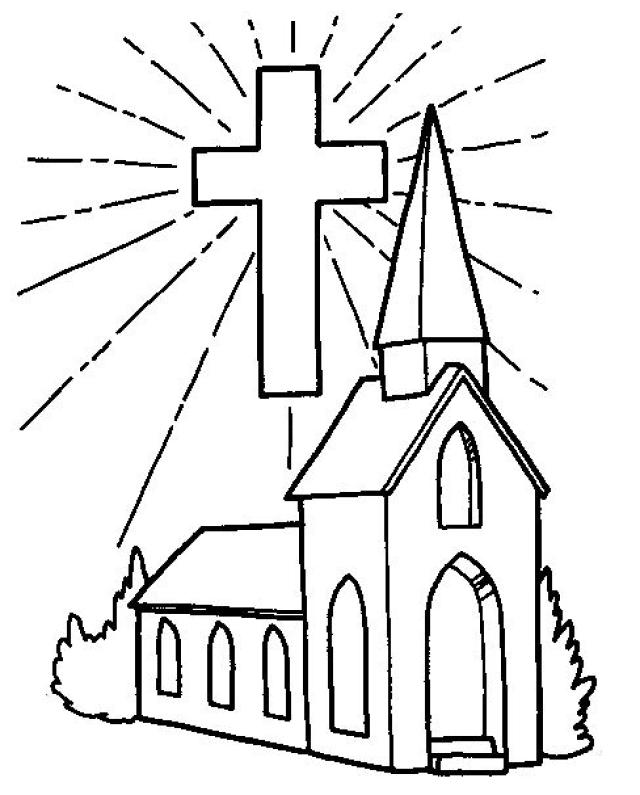 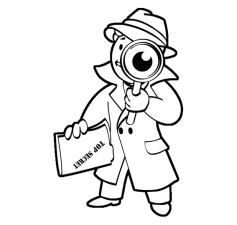 Je découvre l’église de l’intérieurEn observant l’intérieur de l’église dans laquelle nous nous trouvons, nomme les objets grâce aux devinettes.Jésus l’a portée sur le dos juste avant de mourir.Elle rappelle ma mort de Jésus mais aussi la résurrection.C’est un grand cierge avec une croix souvent de couleur rouge.  Elle signifie la lumière, signe de la présence de Jésus.Elles sonnent pour appeler les chrétiens.C’est une toute petite fontaine sans jet d’eau.Le prêtre y baptise les enfants et même les adultes.C’est un petit bassin rempli d’eau où l’on trempe le bout des doigts pour faire son signe de croix.C’est une grande table de pierre ou de bois.  Le prêtre y dépose le pain et le vin.Ils laissent entrer la lumière et font apparaitre de jolies couleurs.C’est là que le prêtre s’assied lors des lectures ou des chants.C’est un petit meuble où est déposé le livre de la Parole, ouvrage précieux pour les chrétiens.C’est également un petit meuble qui abrite les hosties consacrées au cours de la messe.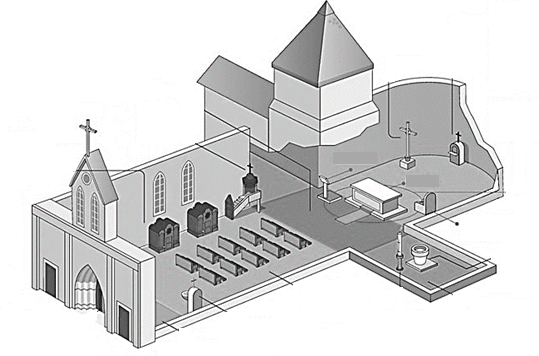 Pour la correction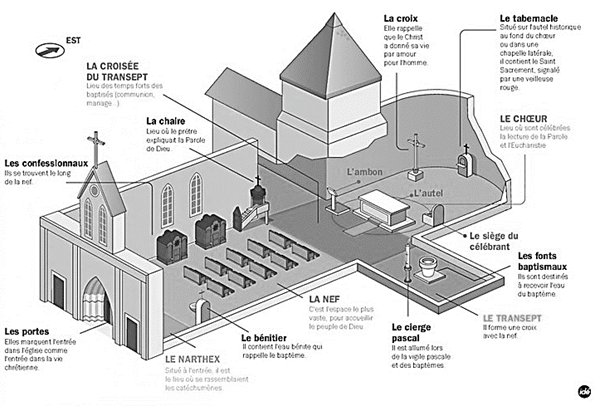 